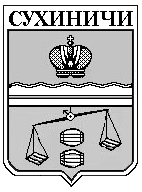 АДМИНИСТРАЦИЯ СЕЛЬСКОГО ПОСЕЛЕНИЯ«Село Фролово»Калужская областьПОСТАНОВЛЕНИЕОт 11.04.2019 г.                                                                         № 4                                                     Об отчете об исполнении бюджета СП «Село Фролово» за 1 квартал 2019 года                     Рассмотрев  исполнение бюджета СП «Село Фролово» за 1 квартал 2019 года, администрация СП «Село Фролово»                                               ПОСТАНОВЛЯЕТ:1. Утвердить отчет об исполнении бюджета СП «Село Фролово» за 1 квартал 2019 года по доходам в сумме 198840 рублей 72 копейки, по расходам в сумме 247071 рубль 54 копейки, с дефицитом бюджета в сумме 48230 рублей 82 копейки.2. Утвердить исполнение доходов бюджета СП «Село Фролово» за 1 квартал 2019 года согласно приложению № 1 к настоящему постановлению.3. Утвердить исполнение расходов бюджета СП «Село Фролово» за 1 квартал 2019 года по ведомственной структуре расходов согласно приложению № 2 к настоящему постановлению.4. Утвердить исполнение расходов бюджета СП «Село Фролово» за 1 квартал 2019 года по разделам, подразделам классификации расходов согласно приложению № 3 к настоящему постановлению.5. Утвердить исполнение источников финансирования дефицита бюджета по кодам классификации источников финансирования дефицита бюджета СП «Село Фролово» за  1 квартал 2019 года согласно приложению № 4 к настоящему постановлению.	7. Направить отчет об исполнении бюджета СП «Село Фролово» за 1 квартал 2019 года на рассмотрение в Сельскую Думу СП «Село Фролово».Глава администрацииСП «Село Фролово»                                                           М.М. Моисеева